Week 7: Catch up Target GamesThis week you can catch up on the target games you haven’t done. Your task for this week is to complete Week 2,3,4,5 and 6 Activities and send them to me either on Flexibuzz or email.  You need to send photos through of you doing the activities. Remember, if I don’t see evidence I don’t know you are completing the work!Email any P.E work you do to me.Jordanidis.Andreas.a@edumail.vic.gov.auIf you have sent me all the work already, I would like you to go to the Physical Activity EXTRA Activities section on the school website and complete some of them. Send through what you decided to do. There is a lot of options so pick whatever you feel like!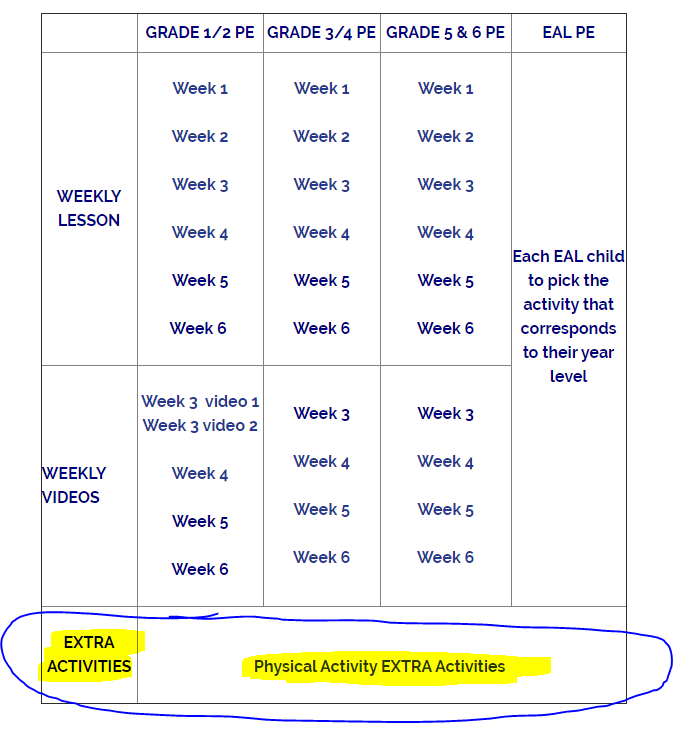 